                        Salbaş Anadolu Lisesi 10.Sınıf Demokrasi 2.Dönem 2.Yazılı Soruları1)Aşağıda verilmiş olan kavramlardan hangisini hakim olduğu toplumlarda huzur ve barış ortamı egemendir?A) Tolerans eksikliği   B) İdeolojik yaklaşım   C)Ön yargılı yaklaşım   D)Mezhepcilik   E)Anayasa güvencesi 
2)Uluslararası düzeydeki Savaş suçlarını yargılanmak üzere kurulan ilk mahkeme aşağıdakilerden hangisidir ?A)Uzakdoğu uluslararası askeri mahkemesi B)Nürnberg uluslararası savaş suçları Mahkemesi C)Cenevre sözleşmesi Mahkemesi D)Birleşmiş Milletler Güvenlik Konseyi E)Eski Yugoslavya için uluslararası Ceza Mahkemesi

3)Savaşlarda insancıl davranış kurallarını ilk defa belirleyen sözleşme aşağıdaki seçeneklerin hangisinde verilmiştir ?A)Cenevre sözleşmesi B)Birleşmiş Milletler Güvenlik Konseyi C)Yugoslavya için uluslararası Ceza Mahkemesi D)Milletler Cemiyeti E)Birleşmiş Milletler Cemiyeti

4) 1. Dünya Savaşı'ndan hemen sonra kurulan ve saldırı savaşlarını önlemeyi temel amaç edinen cemiyet ya da kuruluş aşağıdakilerden hangisidir?
A)Güvenlik Konseyi     B)Birleşmiş Milletler Cemiyeti C)Milletler Cemiyeti   D)Cenevre sözleşmesi E)Birleşmiş Milletler Güvenlik Konseyi

5)Bildiğiniz gibi insanlar birbirlerine karşı her zaman insanca tavır ve davranışları içerisinde bulunmazlar , fiziksel güç kullanımının yanı sıra psikolojik baskılar da söz konusudur. Ruhsal bunalımlar ve tramvalara yol açabilmektedir. Bunun yanında dezavantajlı gruplar bu tür durumlarda daha fazla mağdur olabilmektedirler. Aşağıdakilerden hangisi söz konusu dezavantaj gruplardan birisi değildir?A) Kadınlar     B)çocuklar     C)engelliler D)yaşlılar        E)çalışanlar6) Var olan farklı kültür unsurlarının birbirini yok sayması ,görmezden gelmesi ve üstünlük göstermeye çalışması, aşağıda verilen sonuçların hangisine ortam hazırlar?A)Medeniyetler çatışmasıB)Ulusal kenetlenmeC)Kültürel asimilasyonD)Medeniyetler İttifakıE)Kültürel gerileme7)Günümüzde günlük yaşamın vazgeçilmez haline gelen kitle iletişim araçları ve sosyal medya mecralarında davranışlarımızı kontrol etmek,başkalarına zarar vermeden faaliyette bulunmak çok önemlidir . Bu tür ortamlarda uygun eylem ve söylemler aşağıdakilerden hangisi ile ifade edilebilir?A) Bilişim etiği           B)Sosyal medya davranışıC)Bilişim çağı             D)Ahlaki davranış E)Siber eylem8) Bireylerin karar alma süreçlerinde hiçbir şekilde başkalarının tehdit , baskı ve yönlendirmesine maruz kalmadan kendileri ile ilgili karar alabilmesi , aşağıdakilerin hangi kavramla ifade edilir?A)Katılım        B)Özerklik        C)İtaatD)Özgüven    E)Demokrasi9)Aşağıda verilmiş olanlardan hangileri bilinçli tüketicileri etkilemez?A)Reklam               B)İmaj kaygısı        C) ModaD)Uygun fiyat        E)Hiçbiri10) Siber zorbalık, şiddet, fanatizm, mobbing Yukarıda verilen unsurlar aşağıda verilenlerden hangisinin tehdit etmektedir?  A) Dünya barışını     B) Toplumsal yapının bütünlüğünü  C)Kişisel huzuru         D)Uluslararası çıkarları E)Ahlaki davranışı.
11) Güç ve baskı yolu ile insanların bedensel ya da ruhsal açıdan zarar görmesine neden olan tüm eylem ve söylemler şiddet olarak kabul edilir. Şiddet ise psikolojik ve fiziksel şiddet olarak iki şekilde kabul edilir.
Aşağıda verilmiş olanlardan hangisi psikolojik bir şiddet olarak görülemez?A) Ailesinin yanında, eşi ile alay etmek B) Öğrencilere, Arkadaşlarının içinde hakaret etmek C) Ali Bey'in eşinin alışveriş için istemiş olduğu paradan daha fazla para vermesi D)Eşinin yaptığı yemeği beğenmeyip çöpe atmak
E)Gelinin yapmış olduğu işleri sürekli eleştirmek12) Aşağıda verilenlerden hangisi çatışmaları çözüm yollarındandır.
I-Ortamdan uzaklaşmak   II- Sorunu yok sayma III- Olaya karşı tarafın gözüyle bakma IV-Soruna yol açan tutum ve davranışı değiştirme
A. I II. III. IV.     B. I. III. IV.       C.I. III.  D. II. III. IV.       E.III. IV
13) Aşağıda verilmiş olan seçeneklerin hangisindeki özellik kendisi ile barışık olan bir insanın özelliği olamaz? A)Kendine karşı dürüsttür B)Fiziksel görünüşünden memnundur C)Doğruyu söyler, kendine güvenir D)Rakibini Mağlup etmek için hakaret etmez E)Başarı ve başarısızlığı normal görmez14) Salbaş Anadolu Lisesi'nde 2017-2018 eğitim öğretim yılında öğrencilerin giyeceği kıyafet seçimlerinin yapılması için tüm okulda oylama yapılmış ve siyah pantolon bordo ve mavi tişört Oylamada karar olarak çıkmıştır. Yukarıdaki duruma göre Salbaş Anadolu Lisesi öğrencileri hangi haklarını kullanmışlardır?A) Seçilme    B)Özgürlük  C)Katılım  D)Eğitim   E)Özerklik
15) 24 Haziran 2018 tarihinde yapılacak olan milletvekili ve Cumhurbaşkanlığı seçimlerine aşağıdaki partilerin hangisi katIalamamaktadır?A) HDP                  B)BBP                   C) CHP  D)TKP                   E)Hüda Par
16) Ecem sivil toplum örgütlerine katılmış ve kısa sürede birçok alanda geliştiği görülmüştür. Ecem'in hangi alanda geliştiği söylenemez?Yeni ilgi alanları   B)Yeni arkadaş çevresi C)yeni gelir alanları   C)Birlikte çalışma becerisi E)Özgüven gelişimi.
17) Ecem ve Ceren turizmin ülke ekonomisindeki yerini tartışırken Ceren “Antalya'ya gelen turist sayısında azalma olduğu için Antalya'daki yan mahallelerde bulunan Küçük bakkal dükkanlarının da geliri çok azalmış” demektedir. Ecem “ne alaka turist küçük bakkallara gitmiyor ki onun için etkilenmez.” Ceren burada turist ile 
yan Mahalle arasında bağ kurarken olaylara karşı nasıl bir bakış açısı sergilemiştir?Tek yönlü bakmıştır  B)Bütüncül bakmıştır C)Soyut bakmıştır    D)Ekonomik bakmıştır E) Siyasi bakmıştır18) Selahattin , sokakta yürürken görmüş olduğu bir yaşlı çiftin elindeki eşyaları taşıyamadığını görüp kendi kendine düşünmeye başlamıştır gelecekte de kendisinin bunlar gibi olabileceğini ve birilerinin kendisine yardım etmesini bekleyeceği birden aklına gelmiş ve koşarak yaşlı çiftin elindeki eşyaları alıp onlara yardımcı olmuştur. Selahattin burada aşağıdaki kavramların hangisinin doğrultusunda davranışta bulunmuştur?
A)Empati         B) Sempati      C)Ethnocentrism   D)Mobbing     E) Demagoji19) Az olan iş imkanları, trafik yoğunluğu, uygunsuz mimari, vurdumduymazlık ve empati yokluğu gibi sorunlar aşağıdaki bireyler grubundan hangisine daha fazla olumsuz etki yapar?A) Gençler                  B) Çalışanlar       C) Öğrenciler  D)Yaşlı ve özürlüler   E) Üniversite mezunları20)Herhangi bir devlet kurumu yada iş yerinde yönetici konumunda olanların Mevcut gücün ya da pozisyonun kötüye kullanılarak; sistematik olarak psikolojik şiddet, baskı, kuşatma, taciz, aşağılama, tehdit vb. şekillerde tecelli eden duygusal saldırısına ne denir?A)Ayrımcılık         B) Sempati      C)Tercih   D) Suistimal           E) Mobbing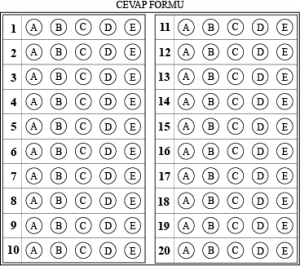 